Памятка о внешнем виде обучающихся  в МАОУ СОШ №10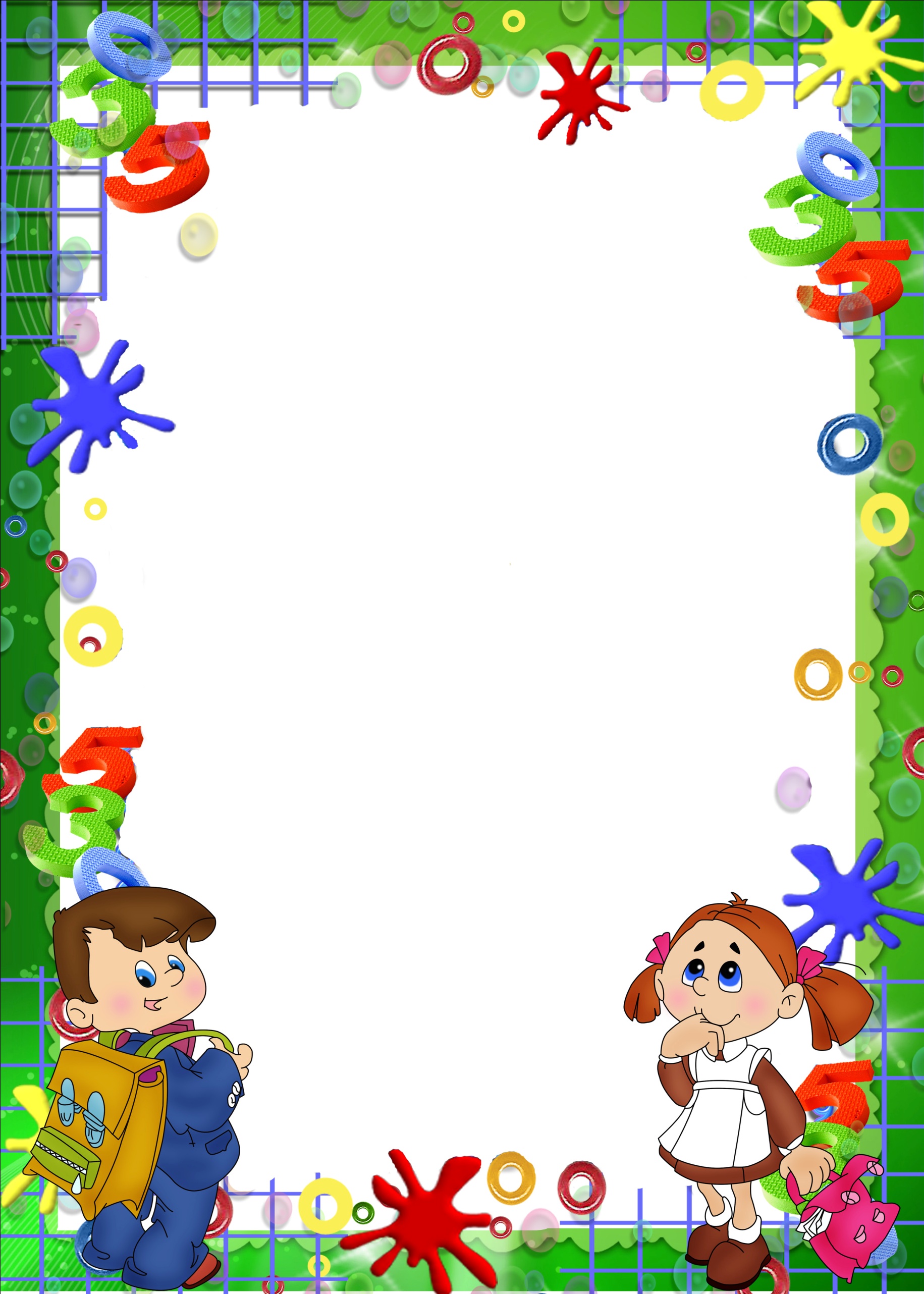 Аккуратность и опрятность:- одежда должна быть обязательно чистой, свежей, выглаженной;- обувь должна быть  чистой и безопасной;- внешний вид должен соответствовать общепринятым в обществе нормам делового стиля и исключать вызывающие детали. Сдержанность:- одно из главных правил делового человека при выборе одежды и  обуви – сдержанность и умеренность;- в одежде и обуви не должны присутствовать очень яркие цвета, принты,  блестящие нити и вызывающие экстравагантные детали, привлекающие пристальное внимание;- основной стандарт одежды для  обучающихся – деловой классический стиль. ЗАПРЕЩАЕТСЯ использовать для ношения обучающимися в учебное время следующие варианты одежды и обуви:- спортивная одежда (спортивный костюм или его детали);- джинсы или брюки для девочек и девушек с вызывающими деталями, облегающие;- джинсы для юношей и мальчиков с вызывающими деталями;- одежда для активного отдыха (шорты, толстовки, майки и футболки с яркими, вызывающими рисунками и/или неприличными надписями, принтами, пайетками, люрексом);- пляжная одежда и пляжная обувь (шлепанцы и тапочки);- прозрачные платья, юбки и блузки, в том числе, одежда с прозрачными вставками;- декольтированные платья, топы и блузки;- слишком короткие блузки, майки и топы, открывающие часть живота или спины (поясницу);- вечерние туалеты;- мини-юбки (длина юбки выше 10см от колена);- макси-юбки (длина юбки ниже щиколотки), как необходимое условие обеспечения безопасности учащихся;- сильно облегающие (обтягивающие) фигуру платья, юбки, брюки;- спортивная обувь для экстремальных видов спорта и развлечений;- сапоги-ботфорты, обувь в стиле «кантри»;- массивная обувь на толстой платформе и высоких каблуках (длина каблука не должна превышать 5 (пять) см), как необходимое условие обеспечения безопасности учащихся;- вечерняя обувь и сильно-открытая обувь. Для девочек (девушек) и мальчиков (юношей) ОБЯЗАТЕЛЬНА аккуратная прическа:- длинные волосы у девочек  должны быть заплетены в косу/забраны в хвост или убраны заколками (в том числе, челка, которая не должна мешать зрению);- мальчики и юноши должны своевременно стричься.   ЗАПРЕЩАЮТСЯ:- вечерние варианты макияжа с использованием ярких, насыщенных цветов;- окрашивание волос в яркие, неестественные цвета;- ношение афрокосичек, дредов;- использовать в качестве деталей массивные серьги, броши, кулоны, кольца, другие украшения и бижутерия;- маникюр ярких экстравагантных тонов, с дизайном (рисунками, стразами).Все обучающиеся 1-11 классов должны иметь сменную обувь (сменная обувь должна быть удобной, легкой, чистой, опрятной, желательно с пяткой и закрытым носком).. Школьная одежда подразделяется на парадную, повседневную и спортивную.ПАРАДНАЯ одежда для обучающихся 1-11 классов должна включать:Для мальчиков и юношей брюки, пиджак или жилет, белая рубашка, галстук, туфли (классические ботинки);. Для девочек и девушек сарафан, юбка или брюки, жилет или жакет с белой блузкой (водолазкой), туфли. Юбка  длиной выше колен не более, чем на 10 см :ПОВСЕДНЕВНАЯ одежда для обучающихся 1-11 классов включает:  Для мальчиков юношей – брюки, однотонная неярких тонов рубашка или водолазка, жилет или пиджак (на выбор), туфли/ботинки.Для девушек -  сарафан, юбка или брюки, жилет или пиджак (на выбор),  однотонная блузка или водолазка неярких цветов, туфли. Юбка длиной не выше колен на 10 см.СПОРТИВНАЯ одежда для обучающихся 1-11 классов включает: спортивный костюм или спортивные брюки/шорты, однотонные спортивные футболки, спортивная обувь;на занятиях физкультурой ЗАПРЕЩАЕТСЯ носить любые украшения (цепочки, кулоны, браслеты) по нормам техники безопасности.                                 Права и обязанности обучающихся. Обучающийся обязан содержать школьную одежду в чистоте, относиться к ней бережно, помнить, что внешний вид  ученика – это лицо Школы. СПОРТИВНАЯ форма в дни уроков физической культуры приносится обучающимися с собой и забирается домой после каждого занятия для санитарной обработки.В дни проведения торжественных линеек и праздников обучающиеся надевают ПАРАДНУЮ одежду.  Допускается ношение в холодное время года джемперов, свитеров и пуловеров неярких однотонных цветов.